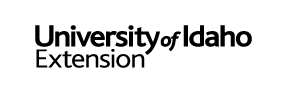 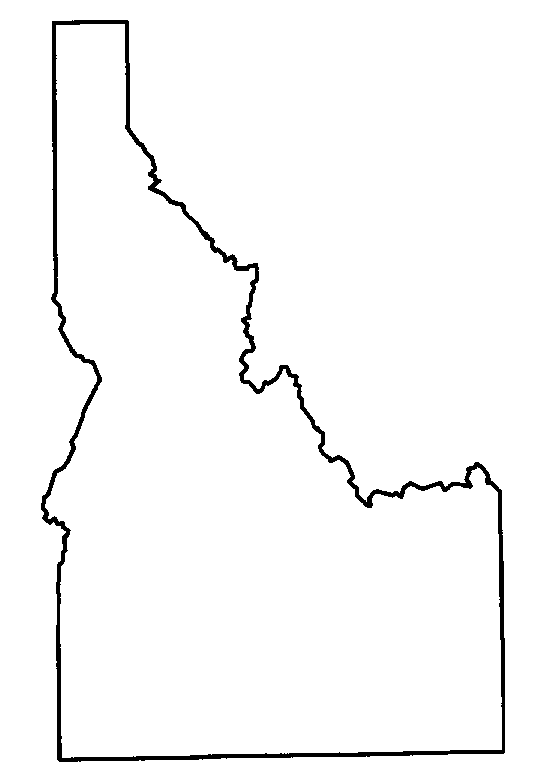 4-H Animal ProjectRecord Book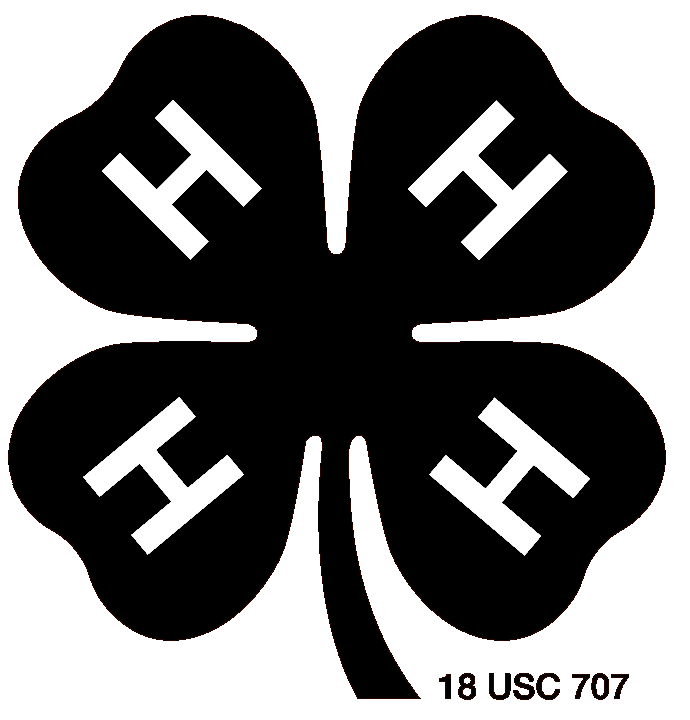 (Complete one record book for each project)I declare that the information in this book is correct and all 4-H requirements have been completed, to the best of my knowledge.MEMBER'S SIGNATURE LEADER'S SIGNATURE    PARENT'S SIGNATURE    The University of Idaho has a policy of nondiscrimination on the basis of race, color, religion, national origin, sex, age, sexual orientation, gender identity/expression, disability, genetic information, or status as any protected veteran or military status.9-2018Ethical Expectations of 4-H ParticipantsAll participants within the 4-H Program (Extension staff, volunteers, parents, members, etc.) are expected to conduct themselves in an ethical manner at all times.  Ethics are principles of accepted behavior that outline how individuals should act; it deals with the ability to tell right from wrong and being committed to do what is right.  While some situations may occur where there is not a “clear cut” answer to whether the action or practice is ethical, an ethical alternative always exists.  Using the Six Pillars of Character (established by the Josephson Institute) listed below can help guide you in making good ethical decisions.The Six Pillars of CharacterTrustworthiness – Be honest.  Don’t deceive, cheat or steal.  Be reliable – do what you say you’ll do.  Have the courage to do the right thing.  Build a good reputation.  Be loyal – stand by your family, friends and country.Respect – Treat others with respect.  Be tolerant of differences.  Use good manners, not bad language.  Be considerate of the feelings of others.  Don’t threaten, hit or hurt anyone.  Deal peacefully with anger, insults & disagreements.Responsibility – Do what you are supposed to do.  Persevere: keep on trying!  Always do your best.  Use self-control.  Be self-disciplined.  Think before you act – consider the consequences.Fairness – Play by the rules.  Take turns and share.  Be open-minded; listen to others.  Don’t take advantage of others.  Don’t blame others carelessly.Caring – Be kind.  Be compassionate and show you care.  Express gratitude.  Forgive others.  Help people in need.Citizenship – Do your share to make your school and community better.  Cooperate.  Get involved in community affairs.  Stay informed; vote.  Be a good neighbor.  Obey laws and rules.  Respect authority.  Protect the environment.* Use this acronym to help you remember that people with good character are terrific: (TRRFCC)Ethics is an important part of everyday life.  If you choose to act unethically or allow others around you to do so, you not only tarnish your reputation but also discredit your family, club and the 4-H program; no prize or award is worth this in the long run.  Remember, only one person ultimately controls the decisions you make – that is you.  As a 4-H participant, we trust you will make ethical choices not only within the program, but in everyday life, too.Project Goals (To be completed at the first meeting or at the beginning of the year) In the space provided on the next page, Junior members must record at least 1 project goal (Intermediates – at least 2 goals, Seniors – at least 3 goals).  For each goal listed, members must record at least three “To Do” items that would help them to accomplish that goal.  If you have more than 5 goals, insert additional copies of this page as needed.For example, a Junior market beef member might write: Goal 1: Learn to clip and fit a steer for show. To Do List: 1) learn to operate and maintain a set of clippers 2) observe someone knowledgeable in clipping and fitting cattle for show in action 3) participate in a progress show prior to my county fair in order to practice 4) tell my parents that I want to do my own work in preparing my beef project for show. Identifying goals and how you are going to reach those goals is important in helping you become more skilled and knowledgeable about your project.  Personal goals are statements that indicate what you want to achieve or improve on.  You might begin by asking yourself “What do I want to accomplish this year by taking this project?”  Answering that question will help you identify your annual personal goal(s).  Once you decide on a goal, then you need to plan a “To Do” list.  You might think of this “To Do” list as things you can learn or do to help you reach that specific goal.Project GoalsMinimum number of project goals to be completed: Juniors – 1, Intermediates – 2, Seniors – 3 My PresentationProject Information and Activity LogThis section is designed for members to record project related information that is not recorded anywhere else in this record book.  On this page you need to 1) describe what you did and what you learned at your club or project meetings, 2) record other project-related activities and requirements you completed during the year as a group or even at home on your own, AND/OR 3) record information about your exhibit. Please list in this section which Animal Science Lessons have been completed for the year.Project Information and Activity Log (continued)Expense RecordNew members should start their records as soon as they purchase their animal or enroll in the project, whichever occurs first.  Members re-enrolling should start their new records the day after last year’s project was completed.  Record expenses as they occur.  List the amount of each purchase in one of the last four columns of the following table.When completing the Expense Record, write totals for the last four columns  at the bottom of Page 7Expense Record (continued)Add Extra Pages, If NeededIncome Record If applicable, list all animals, equipment, feed or other items sold during this project year.Profit or LossMarket Animal Health Record{Note: members with breeding and non-market animal projects (such as horse) should complete a separate Permanent Individual Animal Record (# 72101) for each animal. That permanent record can then be updated each year and inserted in each subsequent year’s record book.}Record all health management practices and/or treatments given to your market project animal(s).  It should include any vaccinations, treatment of diseases, de-worming, etc.  Market Animal Production SummaryComplete this section using the information for all your market animals carried as a part of this project.Average Daily Gain:Feed Cost per Pound of Gain:How Did You Do?Take a look back at the goals you listed at the beginning of the year.  How did you do?  List your goals below.  Using a scale from 5 to 1, rate how you feel you did on each goal.  Also, give a short explanation of why you think you deserve the rating you gave yourself.  If you reported more than 5 goals, insert additional copies of this page.“How Did You Do?” Rating ScaleExcellent		Very Well		OK		Not So Well	Very Poorly         5		        4			  3			2			1How Did You Do? (continued)Photographs from Your 4-H Project (Optional) 4-H STORYType of StorySome counties allow members to write one story covering their entire year in 4-H. Other counties ask that you write a story about each individual project. Please check below which type of story your county allows. (Check with your local Extension Office to determine your county’s requirement.)	Total Experience		Project Focused ExperienceWriting Your StoryAs with any story, you should tell about things you did, experienced, or learned by participating in 4-H.  Be sure to tell about important items not found in your other 4-H records.You can use the following statements to help you outline your story: a.	Introduce yourself. Include why you joined 4-H and/or chose the project(s) that you did.b.	Tell about things you enjoyed learning or doing. (Experience)c.	Tell about results, difficulties, or challenges you had. (Share)d.	Explain how you would improve your project(s) or 4-H year. (Process)e.	Tell what you learned about yourself through your 4-H participation. (Generalize)f.	Explain how you could use the life and/or project skills you learned in other areas of your life. (Apply)Length and Format GuidelinesYou can type or hand write your story.  If you hand write the story, use pencil or ink on lined white notebook paper. If a typewriter or computer is used to write the story, use double line spacing on plain white paper. Write on one side of the paper. Leave a wide enough margin so the story can be read if inserted into a report cover.	Juniors (8- to 10-year-olds): 1 to 4 pages 	Intermediates (11- to 13-year-olds): 1 to 6 pages 	Seniors (14- to 18-year-olds): 1 to 8 pagesAttach 4-H story at the end of the 4-H Involvement Report or as the last part of the project record (depending on county guidelines).Additional County Requirements (if any): Contact your County Extension Office for additional county requirements.Revised 9-26-2018 YearProjectYears in Project (including this year)Age Level (check one, age as of Jan. 1)Project Type (check all that apply)  Junior (8-10)  Intermediate (11-13)  Senior (14-18)  Breeding  Market  Other/PetNameCounty4-H Club NameGoal 1:List at least 3 “To Do” items to help you reach this goal:       Goal 2: List at least 3 “To Do” items to help you reach this goal:       Goal 3List at least 3 “To Do” items to help you reach this goal:       Goal 4List at least 3 “To Do” items to help you reach this goal:       Goal 5List at least 3 “To Do” items to help you reach this goal:       Title:What type of presentation did you do?  (check one)What type of presentation did you do?  (check one)What type of presentation did you do?  (check one)What type of presentation did you do?  (check one)What type of presentation did you do?  (check one)What type of presentation did you do?  (check one)DemonstrationIllustrated TalkPublic SpeechMaterials Used (posters, animals, models, etc.)  Where and when was it given?How many were in the audience?What was the content of the presentation? DateMeeting, Field trip, at home or other event. What did you learn or do?ExamplesApril 3Beef project meetingLearned how to make a rope halter.  Learned about different kinds feed.May 1, 2004Beef Project field trip to a packing plant.Learned how beef cattle are Graded by the USDA..  Saw how a packing plant works.7-13-04At home working cattle  with my dadLearned how to brand cattle.  Also learned how to give an IV injection. DateMeeting, Field trip, at home or other event. What did you learn or do?DateDescriptionFeedAnimalsEquipmentMisc.Ex. 5/8/01Example: 50 lbs. of grain$ 5.47Balance to Carry ForwardDateExpenseExpenseFeedAnimalsAnimalsEquipmentMisc.Balance Carried ForwardBalance Carried ForwardExpenses (by category)Expenses (by category)Total Expenses(Add all categories)DateDescription of Income/SaleDescription of Income/SaleFeedAnimalsAnimalsEquipmentMisc.Ex. 5/8/01Example: Sold animal and cageExample: Sold animal and cage$ 15.00$ 15.00$ 20.00Income (by category)Income (by category)Total Income(Add all categories)Total Income Minus Total Expenses-        Equals Project Profit or (Loss)    If negative, place amount in parenthesis=       Equals Project Profit or (Loss)    If negative, place amount in parenthesisDate(MM/DD/YY)AnimalIDCondition/ProblemTreatment Given÷÷=Total Lbs. Gained on TestNumber Animals FedNumber Days on TestAverage Daily Gain÷=Total Feed CostTotal Lbs. GainedFeed Cost/Lb. GainGoal 1: Rating:    5      4      3      2      1  (Check One Number) Explanation:       Rating:    5      4      3      2      1  (Check One Number) Explanation:       Goal 2: Rating:    5      4      3      2      1  (Check One Number) Explanation:       Rating:    5      4      3      2      1  (Check One Number) Explanation:       Goal 3: Rating:    5      4      3      2      1  (Check One Number) Explanation:       Rating:    5      4      3      2      1  (Check One Number) Explanation:       Goal 4: Rating:    5      4      3      2      1  (Check One Number) Explanation:       Rating:    5      4      3      2      1  (Check One Number) Explanation:       Goal 5: Rating:    5      4      3      2      1  (Check One Number) Explanation:       Rating:    5      4      3      2      1  (Check One Number) Explanation:       